        DOSSIER D’INSCRIPTION SCOLAIRE                          Année 2020-2021INSCRIPTION A L’ECOLE :          - 1er Inscription à l’école maternelle                                                        -  Inscription en CP (cours préparatoire)Nom de l’enfant :Prénom de l’enfant :Date de naissance :                                 Lieu :                                 Sexe :    M  -  FNom de l’école  pour 2020-2021                                Maternelle   -  Elémentaire1-Représentant légal :   Parent – TuteurNom et Prénom :Adresse :   domicile :                                           portable :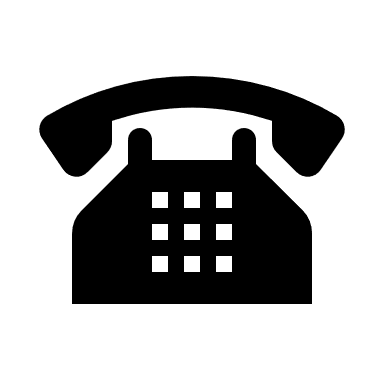   Courriel :2-Représentant légal :   Parent – Tuteur   domicile :                                           portable :  Courriel :Je soussigné(e)                                                              atteste sur l’honneur l’exactitude des renseignements portés sur la présente fiche d’inscription.  Fait à                                   le            Signature :                     PIECES JUSTIFICATIVES à fournir OBLIGATOIREMENT pour l’inscription à l’école :Photocopie du livret de famille complet (parents et enfants) ou à défaut l’acte de naissance de l’enfant   Photocopie du justificatif de domicile : loyer /gaz/électricité/eau/assurance habitation de moins de 3 mois.Photocopie du carnet de santé avec vaccinations à jour.Certificat de Radiation si l’enfant était scolarisé l’année sur une autre commune.Photocopie du dernier jugement ou de l’ordonnance provisoire du juge des affaires familiales mentionnant la résidence habituelle de l’enfant pour les parents séparés ou divorcés.A défaut :Attestation sur l’honneur du deuxième parent accordant tout pouvoir à la scolarisation de l’enfant pour les parents séparés.NB :Pour les enfants nés en 2018, après l’inscription en mairie, l’admission à l’école maternelle se fera en fonction du nombre de places disponibles et après l’avis de Mme la Directrice et de l’équipe pédagogique.